NAMEN VAJEPrva laboratorijska vaja je bila namenjena ponovitvi laboratorijskih posod oz. pripomočkov, ki jih bomo uporabljali pri delu v kemijski učilnici. Ponovili smo tudi kako naliti točno določeno količine vode v merilni valj oz. merilno bučko. Tehtali smo tudi granule na tehtnici in tako ponovili kako uporabljati kemijsko tehtnico.LABORATORIJSKE POSODE IN PRIPOMOČKI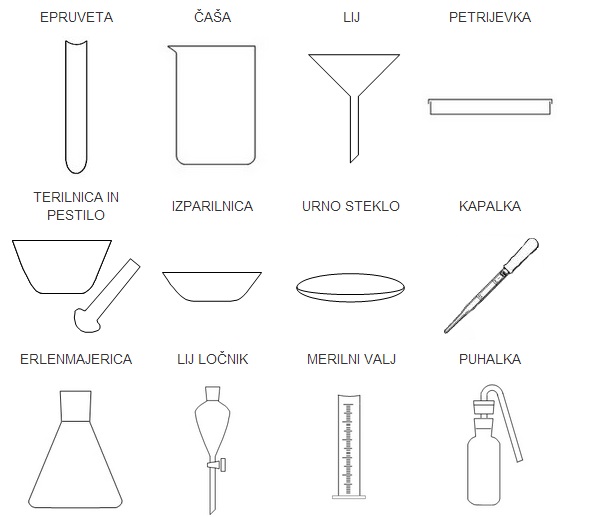 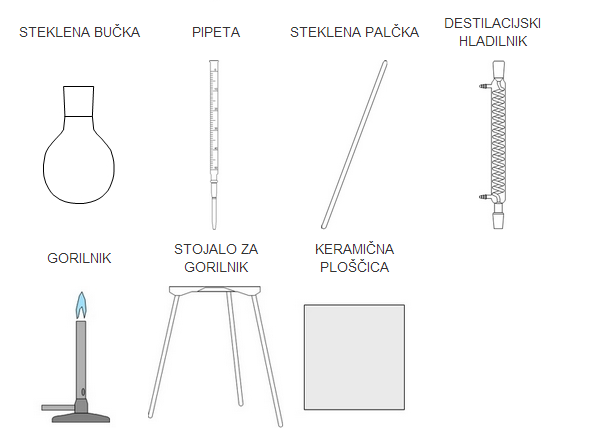 OPIS DELAUčiteljica nas je razdelila v dvojice in trojice. Najprej smo merili količino vode v merilnem valju in v merilni bučki. Potrebovali smo različne velikosti merilnih valjev in merilnih bučk. Nato ko smo pravilno odmerili vodo v merilnih valjih smo lahko šli k tehtnici tehtati plastične granule. Natehtati smo morali 2 grama granul. Po končanem delu smo pospravili in počistili delovne prostore.MERITVE, GRAFI IN RAČUNIPri meritvi vode z merilnim valjem in bučko smo potrebovali naslenje podatke:-100ml 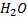 -8ml -250ml -60ml Pri tehtanju z tehtnico pa smo mogli izmeriti:-2 g Plastičnih granul.UgotovitveUgotovili smo, da moramo biti pri delu v kemijski učilnici zelo previdni in natančni, saj če nismo lahko hitro kaj polomimo oz. lahko se hitro zgodi kakšna nesreča. Ugotovili smo kako pravilno meriti količine v merilnem valju in merilni bučki ter kako pravilno uporabljati tehtnico za natančne meritve.LaboratorijskiDnevnik9/30/2013